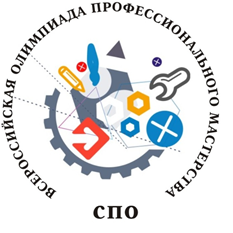 АКТпроведения этапа Всероссийской олимпиады профессионального мастерства обучающихся по специальности среднего профессионального образования  в 2019/2020 учебном годуПрофильное направление Всероссийской олимпиады 36.00.00 Ветеринария и зоотехнияСпециальность/специальности СПО 36.02.01 ВетеринарияЭтап Всероссийской олимпиады: Региональный26 - 27 февраля  2020 г.ГБПОУ МО «Коломенский аграрный колледж» г. Коломна(организатор и место проведения этапа Всероссийской олимпиады)Основание проведения Всероссийской олимпиады профессионального мастерства: Порядок организации и проведения Регионального этапа Всероссийской олимпиады профессионального мастерства обучающихся по специальностям среднего профессионального образования УГС 36.00.00 Ветеринария и зоотехния, специальность 36.02.01 «Ветеринария»Прибыли и допущены организационным комитетом к участию в этапе Всероссийской олимпиады профессионального мастерства:Организатор этапа Всероссийской олимпиады профессионального мастерства ГБПОУ МО «Коломенский аграрный колледж»(наименование образовательной организации, являющейся организатором этапа)Московская область, г. Коломна, Малинское шоссе, д. 36(местонахождение образовательной организации) Описание рабочих мест для выполнения профессионального комплексного задания Компьютерный класс – 1, учебный кабинет – 2, ветеринарная клиника – 1.(наименование, количество)Задания I уровня включали следующие задания: «Тестирование», «Перевод профессионального текста (сообщения)» и «Задание по организации работы коллектива».Анализ результатов выполнения заданий I уровня: задание «Тестирование» позволило объективно оценить уровень знаний участников по профилю специальности. 5 участников не достигли отметки  5 баллов, что связано с недостаточным уровнем проработки банка тестов обучающимися. Рекомендован более пристальный контроль за данным вопросом при подготовке участников этапов олимпиады; задание «Перевод профессионального текста (сообщения)» позволило оценить уровень сформированности умений применять лексику и грамматику иностранного языка для перевода текста на профессиональную тему, умение общаться (устно и письменно) на иностранном языке на профессиональные темы. 5 участников не достигли отметки  5 баллов, что связано с недостаточным уровнем подготовки данных обучающихся по иностранному языку. Рекомендован более пристальный контроль за подготовкой участников к этапам олимпиады; задание «Задание по организации работы коллектива» позволило оценить уровень сформированности умений организации производственной деятельности, умение ставить цели, мотивировать деятельность подчиненных, организовывать и контролировать их работу с принятием на себя ответственности за результат выполнения заданий, способность использовать информационно-коммуникационные технологии в профессиональной деятельности. 7 участников не достигли отметки  5 баллов, что связано с недостаточным уровнем проработки решения экономических задач, и, в особенности, написания служебной записки по установленным в фонде оценочных средств требованиям. Рекомендован более пристальный контроль за подготовкой. (подробно указать положительные стороны и недостатки,причины недостатков, рекомендации по их устранению)Задания II уровня включали следующие практические задания: «Определение технологии и способа забора содержимого рубца у жвачного животного при подозрении на отравление ядами минерального происхождения для лабораторного исследования, оформление сопроводительной документации», «Определение клинического статуса сельскохозяйственной птицы», «Экспресс-диагностика качества продуктов растительного и животного происхождения с помощью метода люминоскопии», «Подготовка животного и выполнение процедуры специального диагностического исследования»(содержание работы, название объекта)Анализ результатов выполнения практических заданий II уровня: Задание инвариантной части позволило объективно оценить уровень профессиональной компетентности в определении технологий и способов забора образцов биологического материла, выборе технологического оборудования и материалов для выполнения работы, оформлении сопроводительной документации.  Все участники выполнили данный этап на высоком уровне, но у некоторых студентов возникли небольшие сложности. В задании 4.1. «Определить алгоритм действия специалиста при зондировании рубца крупного рогатого скота с целью получения содержимого» один участник не достиг 10 балльной отметки. В задании 4.2. «Выбор технологического оборудования и материалов для зондирования рубца крупного рогатого скота с целью получения содержимого для лабораторного исследования при подозрении на отравление ядами минерального происхождения» один участник не достиг отметки 7 баллов. В задании 4.3. «Оформление сопроводительной документации на пробу рубцового содержимого» 2 участника набрали менее 8 баллов. Анализируя полученные результаты по инвариантной части можно сделать вывод – уровень подготовки по данному этапу можно оценить как высокий, а учебным заведениям, представители которых показали средние результаты, стоит в будущем обратить более пристальное внимание на данные вопросы.Задание вариативной части по специальности 36.02.01 Ветеринария позволило оценить уровень профессиональной компетентности в определении клинического статуса сельскохозяйственной птицы, экспресс-диагностике качества продуктов растительного и животного происхождения с помощью метода люминоскопии, подготовке животного и выполнение процедуры специального диагностического исследования. Большая часть  участников справились с заданиями на высоком уровне. У некоторых участников возникли небольшие затруднении при выполнении задания 5.1 «Определение клинического статуса сельскохозяйственной птицы». По данному этапу только один участник не достиг отметки в 10 баллов. При выполнении задания 5.2. «Экспресс-диагностика качества продуктов растительного и животного происхождения с помощью метода люминоскопии» все участники показали высокий результат. При выполнении задания 5.3. «Подготовка животного и выполнение процедуры специального диагностического исследования» два участника не достигли отметки 7 баллов.  Анализируя полученные результаты по вариативной части можно сделать вывод – подготовка участников стоит на высоком уровне, но обязательно стоит учесть все выявленные недостатки и устранить их при проведении Олимпиады в будущем.(подробно указать положительные стороны и недостатки,причины недостатков, рекомендации по их устранению)Соблюдение правил безопасности труда, дисциплины: все участники надлежащим образом соблюдали правила безопасности труда и дисциплины.Победители и призеры этапа Всероссийской олимпиады профессионального мастерства 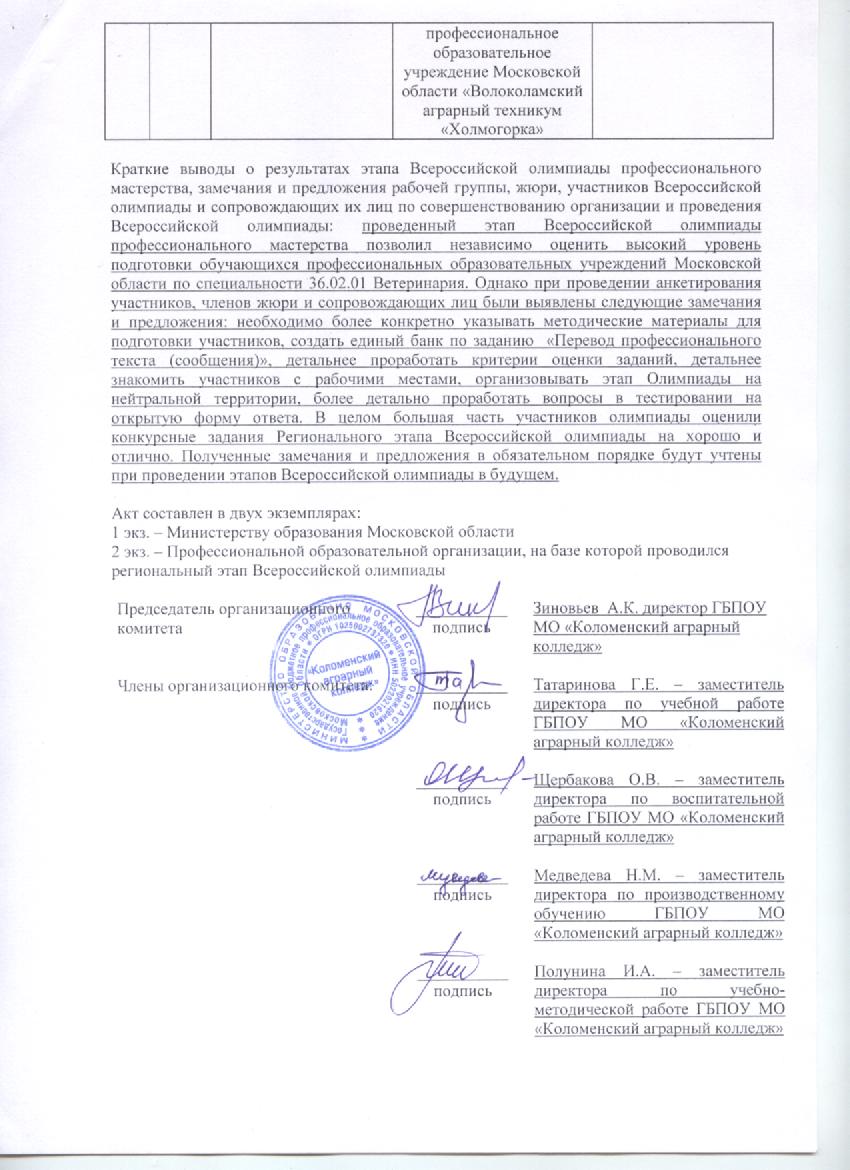 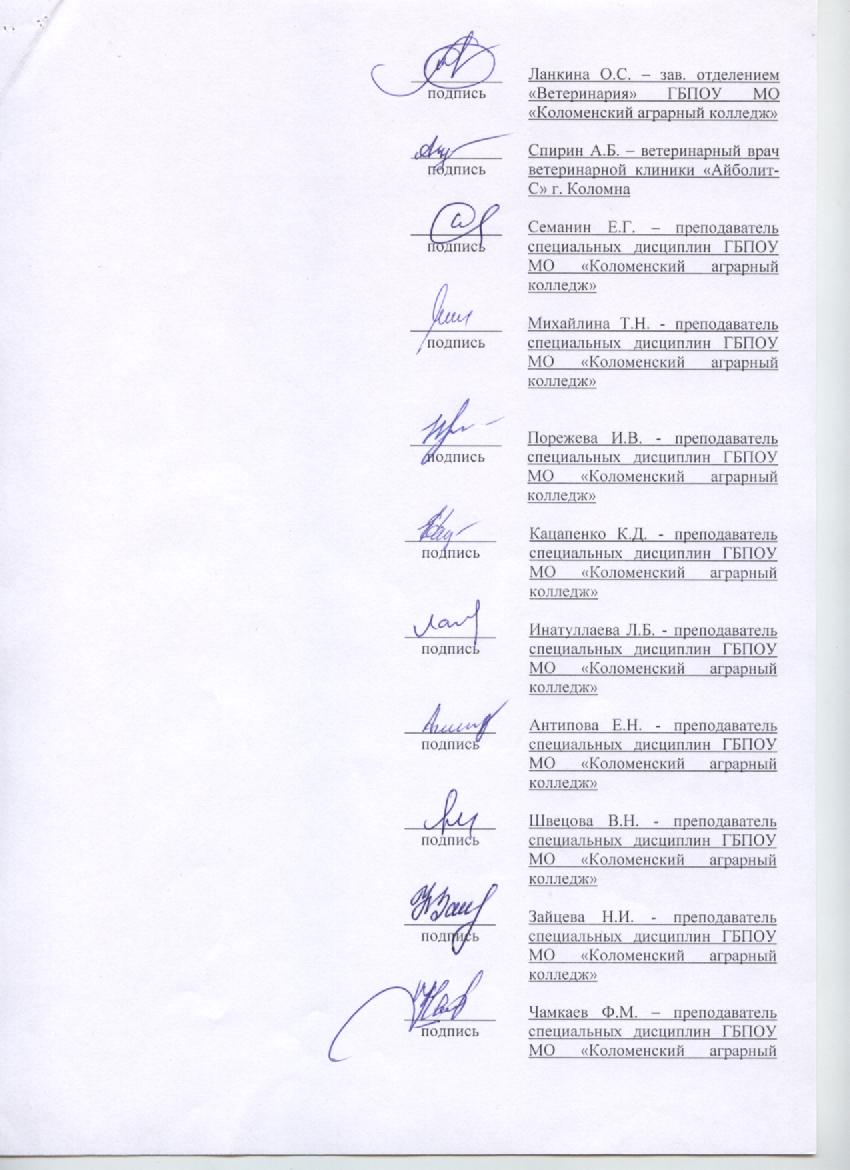 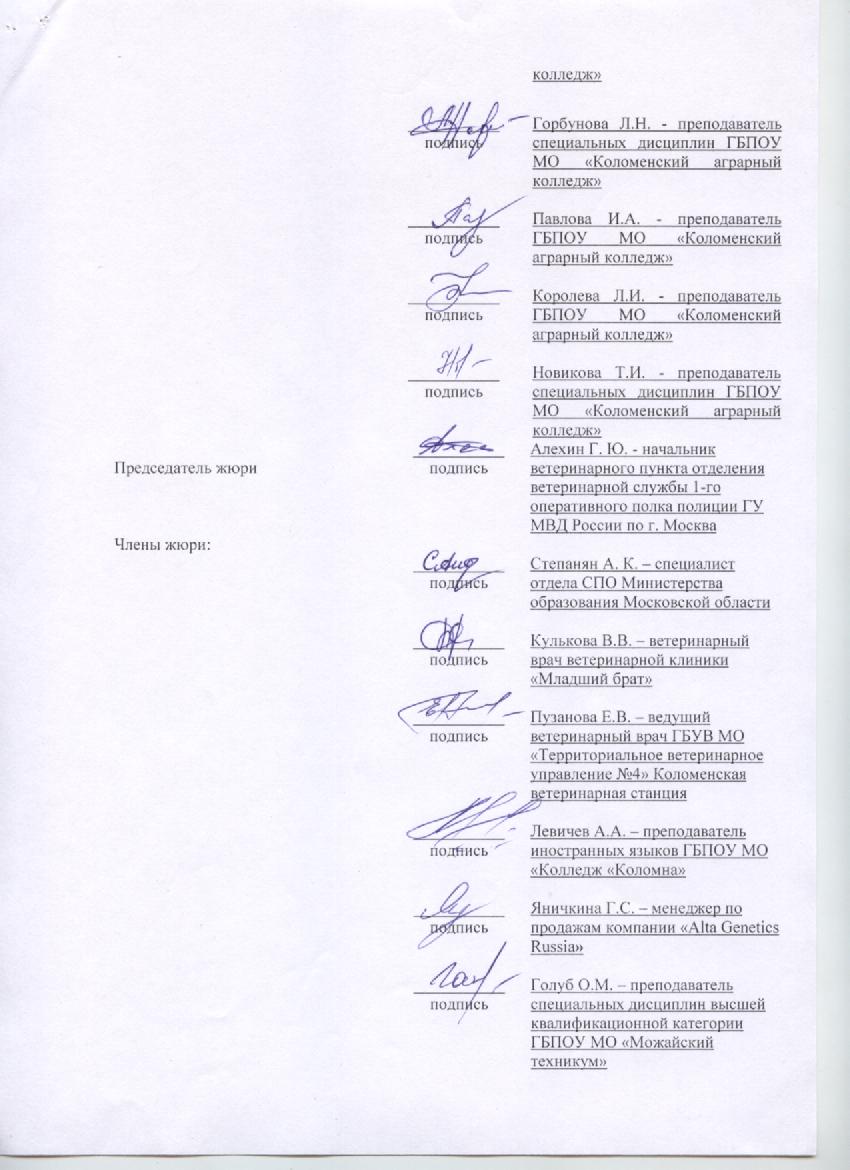 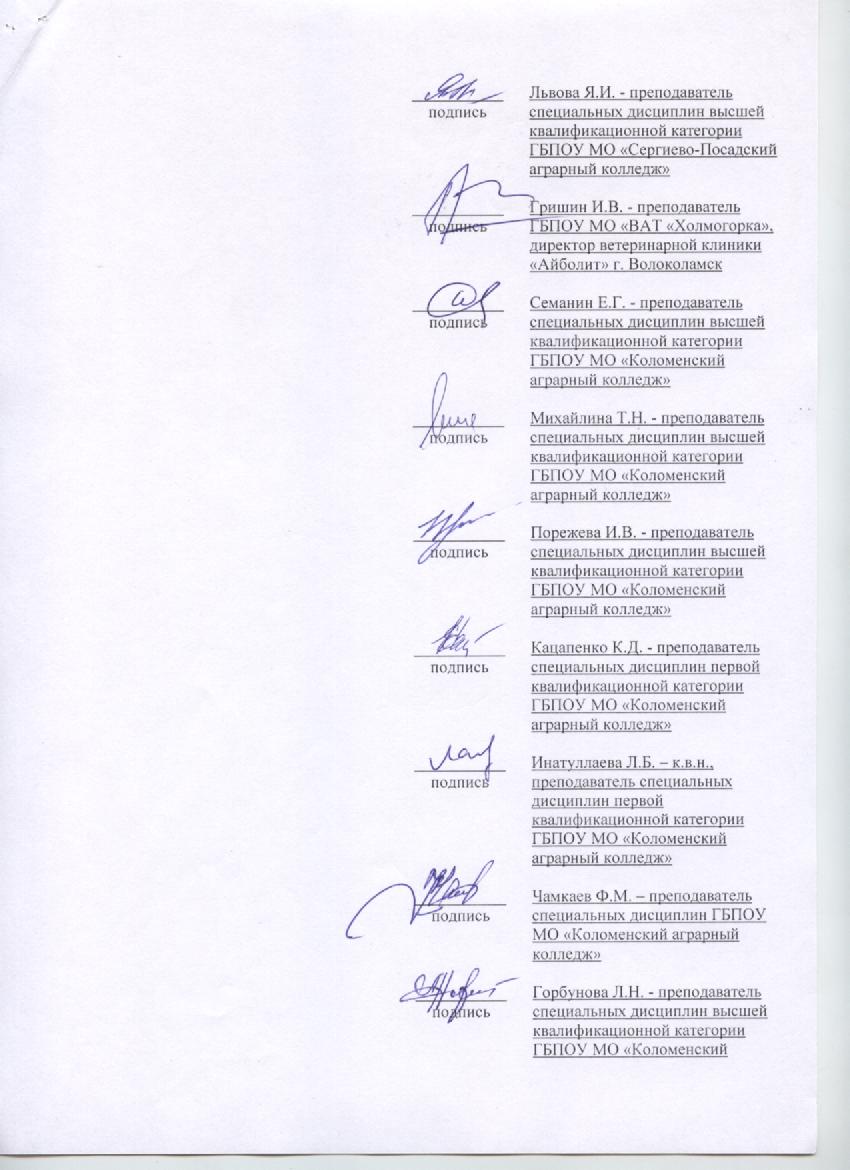 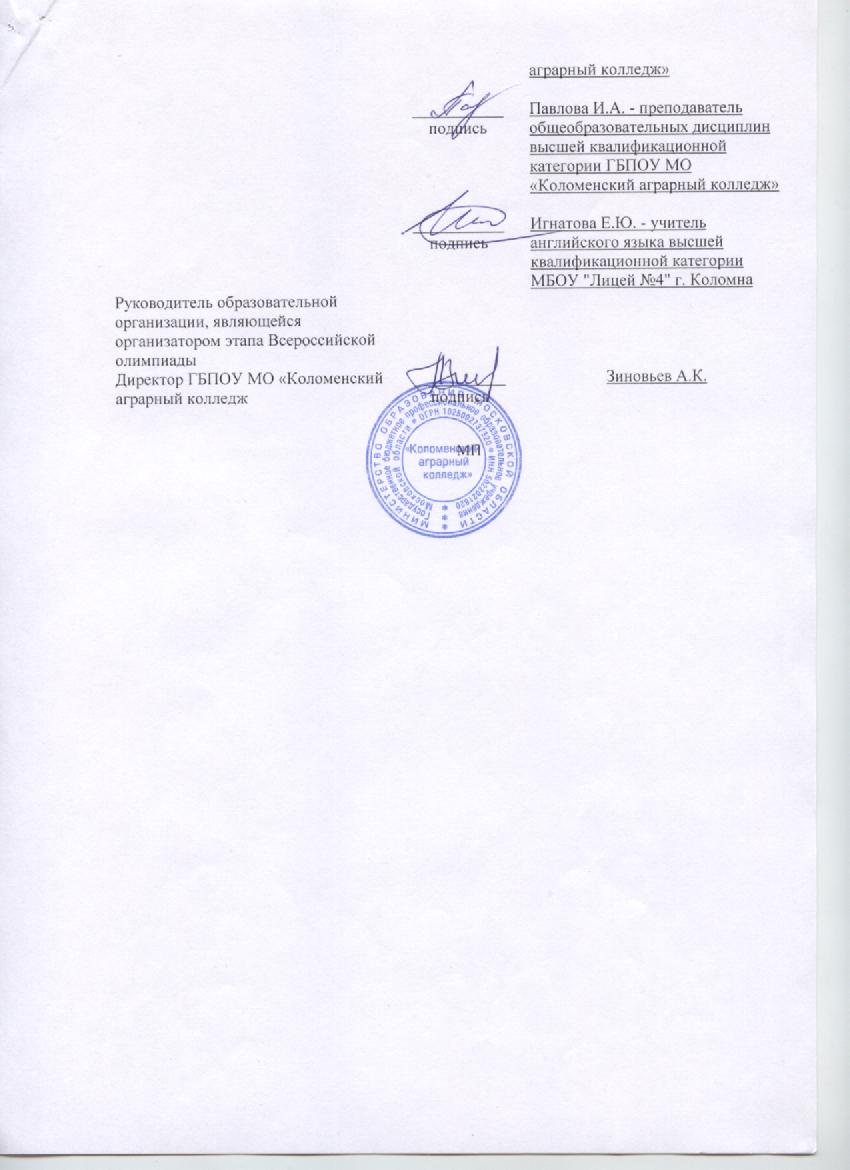 № п/пФамилия, имя, отчество участникаНаименование образовательной организации (в соответствии с Уставом)Курс обученияЗанятое место123451Паниско Надежда ПавловнаГосударственное бюджетное профессиональное образовательное учреждение Московской области «Можайский техникум»3 курс102Левин Александр ДмитриевичГосударственное бюджетное профессиональное образовательное учреждение Московской области «Можайский техникум»3 курс123Карпешина Мария РомановнаГосударственное бюджетное профессиональное образовательное учреждение Московской области «Можайский техникум»3 курс114Бабашкин Петр КонстантиновичГосударственное бюджетное профессиональное образовательное учреждение Московской области «Волоколамский аграрный техникум «Холмогорка»3 курс35Белык Александра ДаниловнаГосударственное бюджетное профессиональное образовательное учреждение Московской области «Волоколамский аграрный техникум «Холмогорка»3 курс26Белова Антонина ЕвгеньевнаГосударственное бюджетное профессиональное образовательное учреждение Московской области «Волоколамский аграрный техникум «Холмогорка»3 курс47Лактанов Никита ГеннадьевичГосударственное бюджетное профессиональное образовательное учреждение Московской области «Коломенский аграрный колледж»4 курс18Тишина Вероника АлексеевнаГосударственное бюджетное профессиональное образовательное учреждение Московской области «Коломенский аграрный колледж»3 курс79Чекарева Альбина МагомедовнаГосударственное бюджетное профессиональное образовательное учреждение Московской области «Коломенский аграрный колледж»2 курс910Мурова Полина ЕвгеньевнаГосударственное бюджетное профессиональное образовательное учреждение Московской области «Сергиево-Посадский аграрный колледж»4 курс511Аристова Валерия АлександровнаГосударственное бюджетное профессиональное образовательное учреждение Московской области «Сергиево-Посадский аграрный колледж»3 курс612Гаврилова Евгения НиколаевнаГосударственное бюджетное профессиональное образовательное учреждение Московской области «Сергиево-Посадский аграрный колледж»3 курс8№ п/пЗанятое местоФамилия, имя, отчество участникаНаименование образовательной организации (в соответствии 
с Уставом)Наименование субъекта Российской Федерации1234511Лактанов Никита ГеннадьевичГосударственное бюджетное профессиональное образовательное учреждение Московской области «Коломенский аграрный колледж»Московская область22Белык Александра ДаниловнаГосударственное бюджетное профессиональное образовательное учреждение Московской области «Волоколамский аграрный техникум «Холмогорка»Московская область33Бабашкин Петр КонстантиновичГосударственное бюджетное Московская область